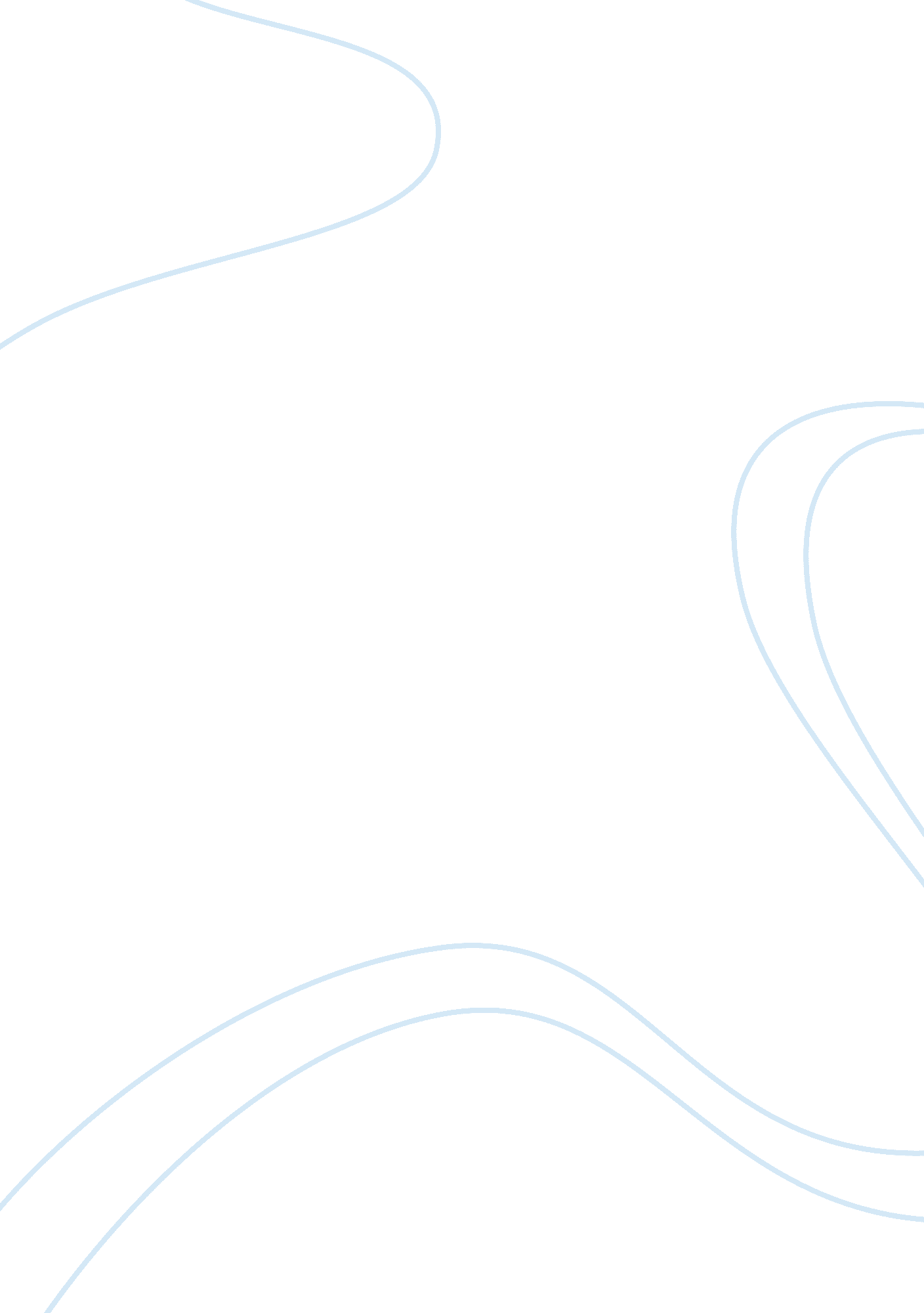 Effective strategies for enhancing successful team performanceSociology, Communication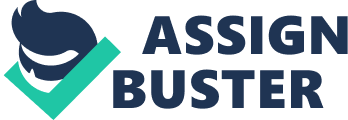 It’s a nightmare for a manager if his/her team is not communicating and unmotivated and are not getting along with each other. Enhancing group performance requires responsibility, conviction, and authority from the manager and the group. The initial step to change is inquiring about characteristics of high performing groups. Next is setting out some new procedures. Once this is done, run over them with the group and layout the particular changes are to be established. Get the teams opinion and ensure they’re focused on the new procedures. The following are some of the strategies. Measurement System: Estimating group performance is fundamental to figuring out how to enhance and upgrade the group’s productivity. A decent framework to incorporate is setting up Objective and Key Results (OKRs) over the group. This system enables you to forcefully design out your quarter or year and stack up what you really finished against your prediction. Providing Incentives: Creating and providing incentives to the team would motivate the group members to perform better. Incentives can do miracles for efficiency and give the inspiration that the group needs to begin exceeding expectations. Creating Templates: While dealing with a project that is reoccurring and requires loads of steps, a layout can spare the group’s time and making sure that everything is organized as needed. A template can make sure that everything is assigned and completed the due date. Embracing project administration programming to house all the templates makes it simple to inquiry and store exceedingly vital information in one place. Scheduling Meetings: Research indicates that team members go to a normal of 62 meetings per month and trust that half of those are not necessary. Hence, just schedule the meeting only when it’s totally important. To guarantee the gathering was successful, begin with a reason and end with a clean activity plan. This will enable the group to remain focused. Team Building Games: One of the attributes of high performing groups is knowing when (and how) to have some good times. Taking a break from work improves efficiency of the team. Great group performance administration is tied in with taking the pressure of the group. Group activities are an innovative method to support inventiveness, critical thinking, and empower collaboration. Becoming Agile: Practicing Agile strategy enables the group to rapidly adjust when project designs change rather than worry about the issue. It additionally powers the group to convey always and center around quality over amount. Celebrating Wins: It is important to celebrate wins even though if they are small. The small wins motivate the team to perform better. Having a team lunch or happy hour with the team are some of the ways to celebrate and show that the team members efforts are valued and appreciated. Decreasing the threats to team performance and motivation: By following the effective strategies, the manager builds trust for himself. A small motivation or boost from the manager helps the team to succeed. Communication is key to any project. Effective and timely communication helps the team members and the manager to detect any issue beforehand. Measuring team performance provides a means to the manager to monitor the performance of each team members. If a team member isn’t up to the mark, the manager can find out who that employee is and take the required measures. Retrospective meetings and feedback sessions allows employees to share their opinion on the project and the tasks they were assigned. This provides an opportunity to the team members to provide their feedback on what when wrong, what can be done to correct it and provide suggestions. Working together and building a bond among the team members ensure that they all shared a common goal and focus on shared identity. 